MassHealth Drug Utilization Review (DUR) Program333 South StreetShrewsbury, MA 01545(800) 745-7318 (phone) (877) 208-7428 (fax)DUR BOARDQuarterly MeetingDecember 9, 2020AGENDAWelcome and Introductory Remarks COVID-19 UpdateThis overview will provide a clinical update on novel vaccines and therapeutics recently in use as well as anticipated from the drug pipeline.Clinical Team UpdateOverview of projects and accomplishments of the clinical pharmacist team of the MassHealth Drug Utilization Review Program.Neuromuscular Blockers Quality Assurance AnalysisThis overview is an evaluation of current medical literature and will provide a brief overview of new guideline recommendations in this disease state.DUR Operational Update A DUR Operational Overview will be discussed, including statistics associated with Prior Authorization (PA) review and PA response, and Call Center metrics. MHDL Update The MHDL overview includes new additions, changes in Prior Authorization (PA) status, and related attachment updates to be implemented with a recent publication rollout.  							                 MassHealth UpdateThe MassHealth Update is a brief summary of recent developments in MassHealth in the context of pharmacy, managed care, or public health.Butalbital Containing Agents Quality Assurance AnalysisThis overview is an evaluation of current medical literature and will provide a brief overview of new guideline recommendations in this disease state. (time permitting)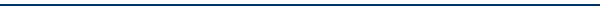 Zoom link: https://umassmed.zoom.us/j/98114346716?pwd=ZC9oUktvZ0JaQ2c0K2w2YzVycm9vdz09 Time: 6:00pm – 8:00pmThe Massachusetts Commission for the Deaf and Hard of Hearing will assist with arrangements for a sign language interpreter. The Commission may be reached at (617) 740-1600 VOICE and (617) 740-1700 TTY.Next DUR Board (open meeting): March 10, 2021